Коммунальное государственное учреждение «Общеобразовательная школа №13 акимата города Сарани, государственного учреждения «Отдел образования города Сарани»Мероприятияпо правилам поведения учащихся в условиях ЧС                 Во исполнение пункта 3.2 протокола заседания Антитеррористической комиссии при акимате  города Сарани 14 февраля 2020 года в ОШ №13 были проведены мероприятия по правилам поведения  учащихся в условиях  потенциальной угрозы  или совершения акта терроризма:              Беседа во 2б классе (классный руководитель Феданова Г.Р., 16 учащихся) «Поведение учащихся при возникновении угрозы террористического акта».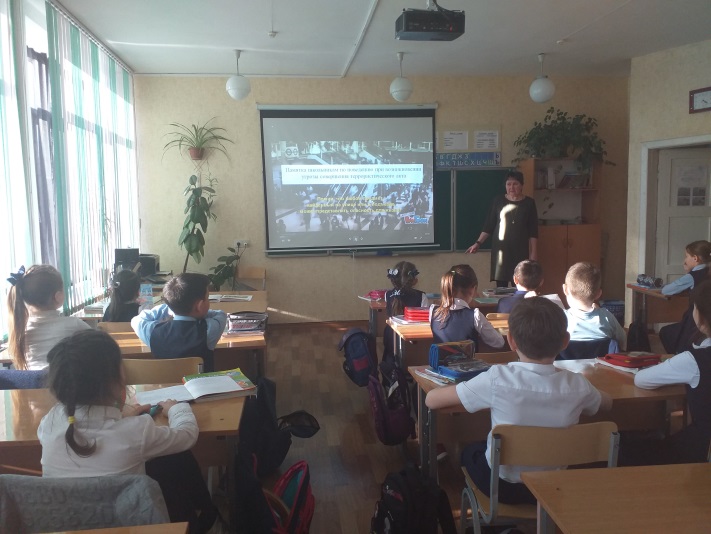 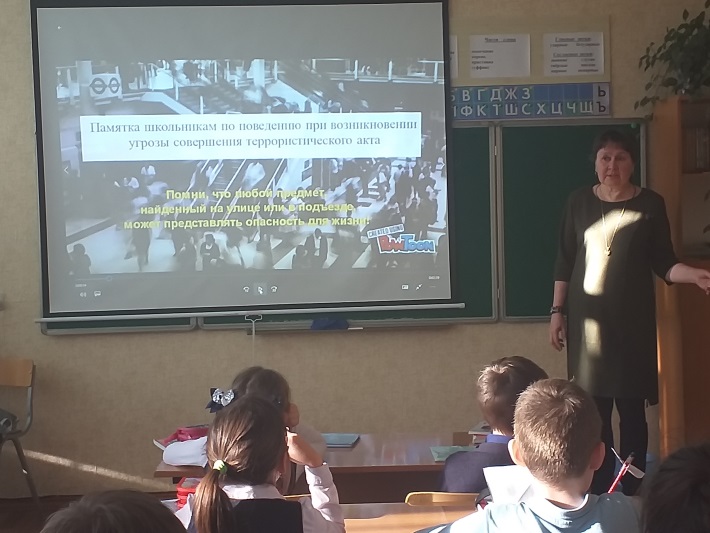                Встреча учащихся 9-11 классов (83 учащихся)   с главным  инспектором, секретарём антитеррористической комиссии города Сарани Ульяновым С.Ю..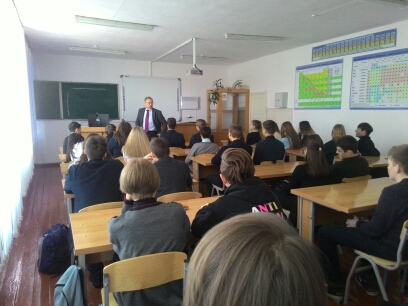 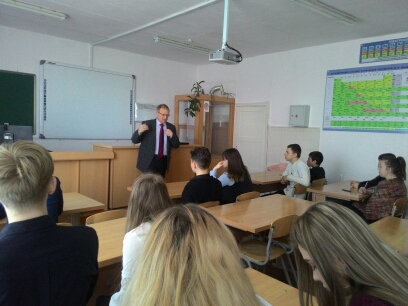    Лейтенант гражданской защиты Байменов Б. С.. провёл практическое занятие с учащимися  9-11 классов (83 учащихся). 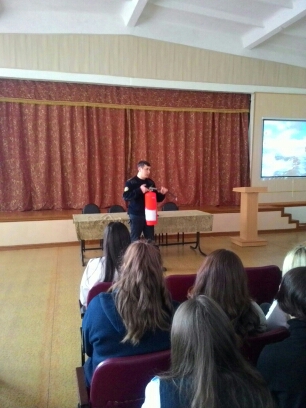 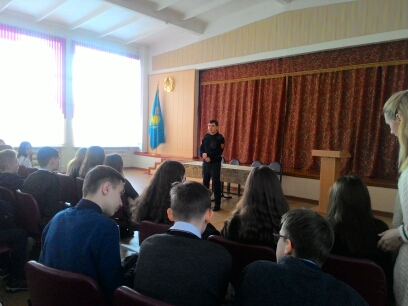 